Torstaina 18.5.2017 alkaen klo 17:00 perinteinen makkaranpaistoilta Vennanrannassa.
Luvassa makkaraa lisukkeineen, saunomista, pelejä ja muuta mukavaa keväistä illanviettoa.
Paikalle löydät seuraamalla opasteita Kuutostieltä vasemmalle ennen Lepolan hautausmaata.Lisätiedot Petteri Luukkonen jasenasiat@p-kpsori.fi tai 045 6418568
Tervetuloa joukolla mukaan!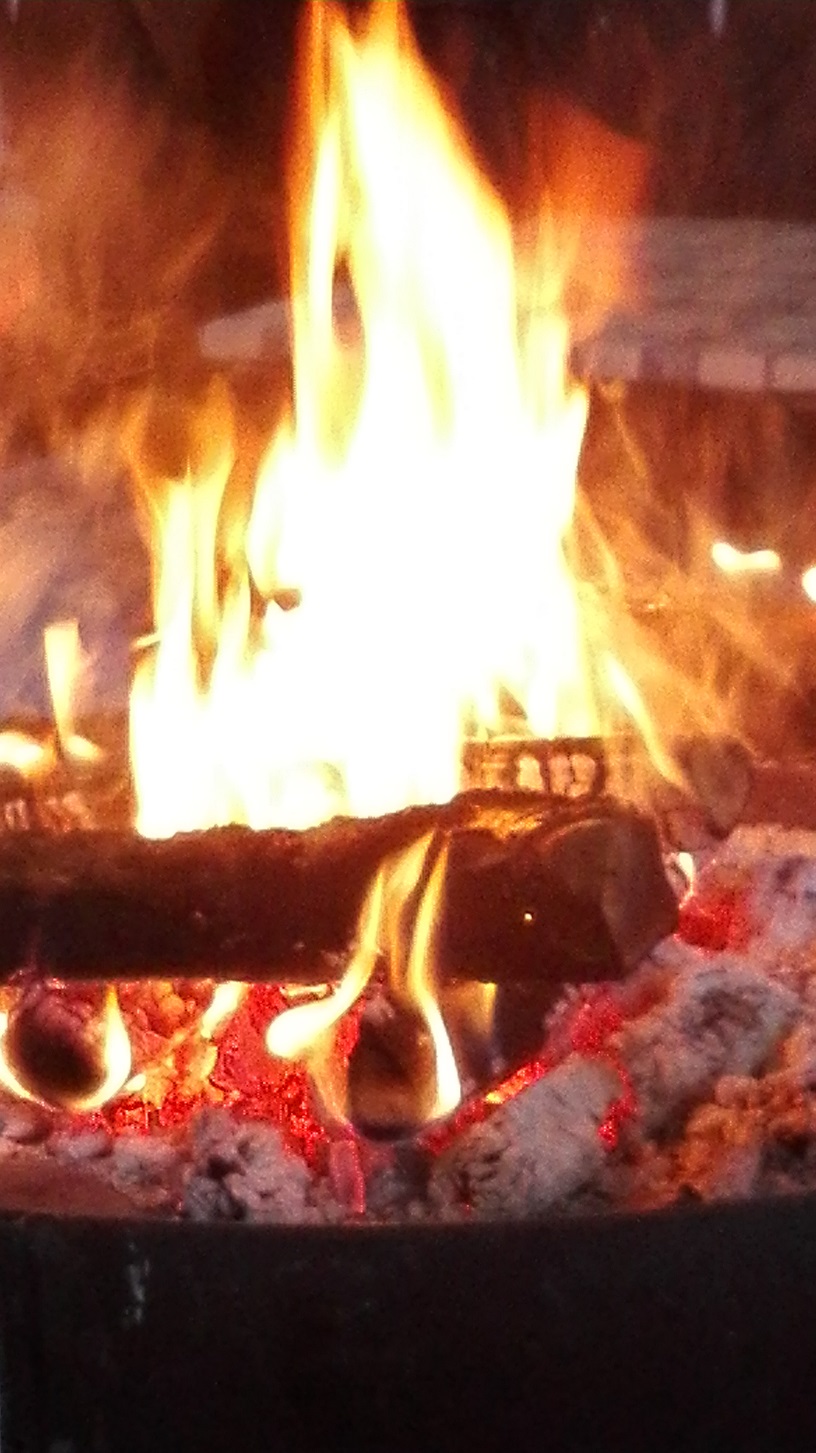 